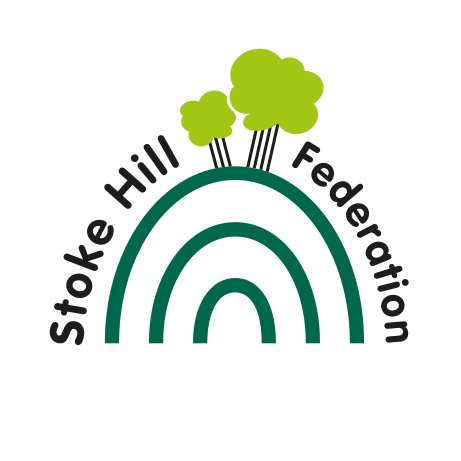 Stoke Hill Junior School Pupil Premium Strategy 2019Additional information gathered by senior and middle leaders so far during this academic yearSummary informationSummary informationSummary informationSummary informationSummary informationSummary informationSchoolStoke Hill Junior SchoolStoke Hill Junior SchoolStoke Hill Junior SchoolStoke Hill Junior SchoolStoke Hill Junior SchoolAcademic Year2019/20Total PP budget81460Date of most recent PP Reviewn/aTotal number of pupils361Number of pupils eligible for PP63Date for next internal review of this strategyJan 2020Current attainment – 2019 National Tests, cohort of 16 childrenCurrent attainment – 2019 National Tests, cohort of 16 childrenCurrent attainment – 2019 National Tests, cohort of 16 childrenPupils eligible for PP (your school) All Pupils (national average) % Achieving at least expected standard in reading, writing and maths63%64%% Achieving at least expected standard in reading 69%73%% Achieving at least expected standard in writing55%78%% Achieving at least expected standard in maths50%79%School priority areas (for pupils eligible for PP including high ability)School priority areas (for pupils eligible for PP including high ability)Raising standards in reading, writing and mathsAbsence and PunctualityC.Greater opportunities for pupil premium children outside of the curriculum including SMSCD. Greater participation in extra curricular clubsE.Improved curriculum knowledge of a broader range of subjects including vocabularyAcademic year 2019-2020Priority areaChosen action / approachHow will you ensure it is implemented well?Staff leadWhen will you review implementation?Raising standards in reading, writing and maths Standards to be monitored by AHT and 2 TLRsAccelerated Reader regularly reviewed by Leadership TeamReview writing units and trial different ones to suit the needs of our childrenAssessment of the reading tests (PIRA), maths test (White Rose) and writing standards are to be analysed by Jamie Sullivan (AHT), Lesley Potter and Cameron Mann (Both TLRs). Results are then fed back at leadership meetings and to governors, with appropriate interventions being set. This will also form part of half termly teacher meetings known as PAWMs.Dedicated release time for English and Maths leads to focus on these children across the school.Maintain 12 classes in the schoolIn year 6 a smaller fourth class will be created for 2 days a week to allow for any catch up required.Teachers will check that the children have a book that is suitable for their ability.As part of her Curriculum Champions time, Hannah McCarthy will monitor this across the school. Jamie Sullivan (AHT) has a dedicated 1.5 hours a week to check in and ensure that all PP children are on the right book and are reading regularly.Specific calendar dates input to ensure all teachers complete Star Reader quizzes at the same time to enable easier monitoring.Celebration Assemblies each week focus on one class from each year group and celebrate an aspect of their reading to maintain the profile of Accelerated Reader.Year 6 teachers report that the existing Babcock units do not always give the children the opportunity to produce the evidence required to demonstrate their ability. Alongside other teachers in the school different units will be trialled.A low ability cohort in year 3 means that writing will have to be differentiated to allow children to focus on basic skills.Jamie Sullivan, Lesley Potter, Cameron MannHannah McCarthyLesley PotterAll TeachersHannah McCarthyJamie SullivanSenior Leadership TeamJan 2020£2000June 2020£3000£15000£12,000Ongoing£12,000June 2020£1500Jan 2020June 2020Absence and PunctualityContact parents swiftly Teachers and Admin to flag any patterns of absence more quicklyBetter and swifter use of the Education Welfare OfficerAccurate use of online registers by all teachersSLT to monitor attendance of pupil premium children and look for any patterns.Phone calls and conversations where neededEducation Welfare Office to use all available resources to ensure that attendance for pupil premium children is as good as it can be.Aim for attendance to be above 95% for pupil premium children.All teachersSenior Leadership TeamHalf termlyGreater opportunities for pupil premium children outside of the curriculum including SMSCAction plan of enrichment activities to be reviewed and new opportunities sort Pupil Premium Voice Review the current provision of clubs and talk to the children about clubs that would appeal to them.Cameron Mann to continue to seek opportunities with local and national organisations.Enrichment activities to be held during the school day as part of the curriculum.Cameron MannAutumn term review and then ongoing£6000Greater participation in extra curricular clubsA greater range of clubs on offer, both from teachers and external providersTargeted priority booking for pupil premium familiesEmma Byett will take feedback from mental health ambassadors and school council to find their views on clubs.Cameron Mann will talk to pupil premium children to find out what clubs would appeal to them.Priority booking for pupil premium families via the online system of signing up for clubs. Each club has registers of attendance to measure the increase in participationEmma ByettCameron MannSeptember 2019Improved curriculum knowledge of a broader range of subjects including vocabularyCurriculum Champions to monitor each curriculum area termlyEach teacher to be responsible for a curriculum area. They will be known as Curriculum Champions.A minimum of 2.5 hours release time each term. This is by Jamie Sullivan as part of his pupil premium roleFeedback sheets to SLT Talking to children and ensuring that curriculum coverage is broader and that children have learnt key vocabulary that is on the long term planning.All teachersJamie SullivanDecember 2019£13,000Total budgeted cost 64500 + 17000 (Planning Time)Jamie Sullivan (Assistant Headteacher and Pupil Premium Lead)Reading:The children are really interested in readingThey like the teacher reading to themThey would like to read to an adult at home, but this too often is not possibleOnly 1 child referenced wanting to read to Dad, most said Mum finds it hard to find time to listen to them readIn year 3 there is a noticeable difference in attitude towards reading of pupil premium between classesMaths:Children enjoy MathsHouse points motivate the childrenTT Rockstars is more motivating for the younger childrenChildren think equipment is for the younger children to help them learnFor some children, finding one concept hard can mean that they have an overall dislike of the subjectFoundation Subjects:The children really enjoy PE and ScienceSome feel they would like to do each subject weekly, rather than as a topic in a chunk of timeChildren know that they are learning new words, but are struggling to recall them later in the term when the learning has moved onto another topicSome younger children do not know what subjects areClaire McKimm (Assistant Headteacher and Safeguarding Lead)House points are being used consistently across the schoolThe children are motivated my house points and enjoy receiving badges in Celebration AssemblyCameron Mann (Enrichment Lead)External providers have a positive impact on the childrenThe yoga class was a real hitStaffing these days can be trickyThe pupil premium funding means we can run these activities for free for this group of childrenThe sign up system is proving successfulTo set this up each term can be quite time consumingEmma Byett (Wellbeing and Mental Health Lead)There is a caring attitude from children and staff towards new children when they startMake better links with the Infant SchoolHave a visible display showing our Mental Health AmbassadorsHannah McCarthy (English Lead)In year 6 overall presentation is good and the majority of the writing is joined. This is an improvement from this time last year.In year 5 handwriting is more inconsistent and a lot of children are still not joining their lettersJack Mead (Wellbeing and Mental Health Lead)There is a calmness in the classroomsNew pupils settle quickly 10 a day needs further embedding in children’s memoriesChildren are enjoying a more balanced curriculumLesley Potter (Maths Lead)Good quality and quantity of work in booksChildren have a good knowledge of fluency, reasoning and problem solvingChildren like using Mathletics and TT RockstarsFurther links need to be made to the outdoors and real life examplesWe need to scaffold more consistently a problem solving approach